Sujayalal					   

Email: Sujayalal384917@2freemail.com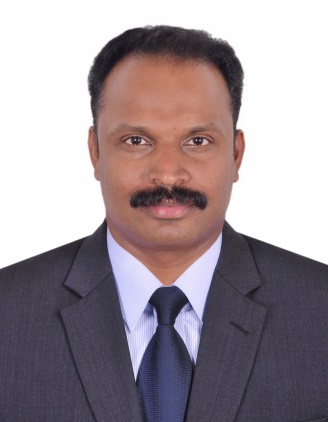 ~ SENIOR FINANCE PROFESSIONAL ~ObjectiveTo find a fulfilling position where I can apply my skills and knowledge.Personal statementA highly motivated and driven finance manager with ten years' experience in top level business environments. A broad knowledge of a wide range of financial practices, including credit control, budget handling and forecasting. An excellent communicator with a can-do approach to problem solving and resolution. Extremely meticulous with an eye for detail and positive outlook in often complex financial landscapes.Core skills Strong financial and management skillsExcellent communication and presentation skillsProven financial plannerProblem-solving skills and initiativeNegotiation skills and the ability to influence others.Strong attention to details and an investigative natureGood time management skills and the ability to prioritiseWell versed with Windows Office Tools, Tally 9 ERP, Quick book etc.Good IT skills.Employment History 1. Finance Manager 
(February 2015 – Present).DutiesMonitor the day-to-day financial operations within the company, such as payroll, invoicing and other transactions.Oversee financial department employees, including financial assistants and accountants.Track the company’s financial status and performance to identify areas for potential improvement.Seek Out methods for minimising financial risk to the companyProvide insightful information and expectations to senior executives to aid in long-term and short-term decision makingReview  financial data and prepare monthly and annual reportsPresent financial reports to board members, stakeholders, executives and clients in formal meetings.Creating and working to financial growth plansMaximising performance of financial team2. Senior Accountant –Al Khalijia Travel & Tourism Agency LLC, Dubai, UAE 
(June 2012 – August 2014)3. Senior Accountant-Al Noor Optical W.L.L, Manama, Kingdom of Bahrain(August 2006 – September 2010) DutiesPrepare and records asset, liability, revenue and expenses entries by compiling and analysing account informationMaintains and balances subsidiary accounts by verifying, allocating, posting, reconciling transactions, resolving discrepancies.Maintain general ledger by transferring subsidiary accounts, preparing a trial balance, reconciling entries.Summarizes financial status by collecting information, preparing balance sheet, profit and loss, and other statements.Produces payroll by initiating computer processing, printing checks. Completes external audit by analysing and scheduling general ledger accounts, providing information for auditorsEducationKerala University, India 
(2000 - 2003)
B com in Accounting and FinanceIncluding the following modules:Business managementAdvanced accountingAuditingPrinciples of MarketingPersonal DossierDate of Birth		: 31.05.1983Nationality		: IndianMarital Status		: MarriedLanguage Skills	: English, Hindi & MalayalamDriving License	: UAE (Light vehicle-Manual License)